PRIJAVNI OBRAZACZA DODJELU STIPENDIJA STUDENTIMAPodaci u ovom obrascu prikupljaju se u svrhu utvrđivanja mjerila za ostvarivanje prava za dodjelu stipendija studentima.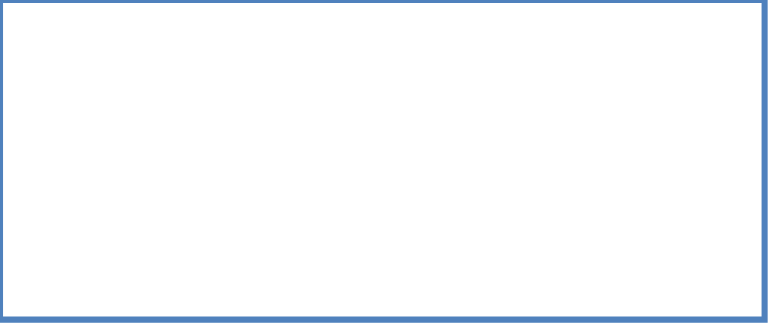 Kategorija stipendije (obavezno zaokružiti)Stipendija prema kriteriju izvrsnostiStipendija prema socijalnom kriterijuStipendija Milke Trnine – Stipendija prema kriteriju umjetničke darovitosti Podaci o studentu:Podaci o školovanju:Obiteljske prilike:Ime i prezime:OIB:Datum i mjesto rođenja:Adresa stalnog prebivališta:Broj važeće osobne iskaznice i mjesto izdavanja:Broj telefona/mobitela; adresa elektroničke pošte:Broj žiro računa/naziv poslovne banke:Naziv fakulteta:Naziv smjera:Akademski/stručni nazivkoji se stječe završetkom studija:Godina upisa na prvu godinu studija:Upisana godina studija akademske godine 2020./2021.:Prosjek ocjena srednje škole(za studente 1. godine studija):Ostvareni ECTS bodovi prethodne godine studija:Prosjek ocjena prethodne dvije godine studija:Priznanja za sudjelovanjana natjecanjima/smotrama priznatih od nadležnog ministarstva:Članovi domaćinstva (upisati sve članove domaćinstva koji stanuju na istoj adresi, uključujući i podnositelja prijave):Članovi domaćinstva (upisati sve članove domaćinstva koji stanuju na istoj adresi, uključujući i podnositelja prijave):Članovi domaćinstva (upisati sve članove domaćinstva koji stanuju na istoj adresi, uključujući i podnositelja prijave):Članovi domaćinstva (upisati sve članove domaćinstva koji stanuju na istoj adresi, uključujući i podnositelja prijave):Ime članaSrodstvo s podnositeljem prijaveRadni statusIznos mjesečnog prihoda (kn)   1.                                                ,podnositelj prijave2.3.4. 5.Prosjek prihoda po članu domaćinstva (kn):Posebne obiteljske prilike (zaokružiti/označiti one koje se odnose na kandidata):student osoba s invaliditetomstudent, odnosno njegov roditelj ili uzdržavatelj korisnik socijalne skrbistudent bez oba roditeljastudent samohranog roditeljanezaposleni roditelj/i ( priložiti Potvrdu HZZ-a)Da li je podnijet zahtjev za ostvarivanje stipendijeiz drugog izvora (navesti naziv)?Da li student već prima stipendiju? (zaokružiti/označiti)DA                        NE
IZJAVA  I  PRIVOLA ZA OBRADU OSOBNIH PODATAKAPod materijalnom i kaznenom odgovornošću izjavljujem da su podaci navedeni u ovom zahtjevu točni i potpuni te da dajem privolu službenoj osobi u Općini Križ da iste ima pravo provjeravati, obrađivati, čuvati te koristiti u skladu sa Zakonom o zaštiti osobnih podataka i drugim važećim propisima, a u svrhu obrade i odlučivanja o dodijeli stipendija studentima.Svrha ove obrade je nužna za izvršavanje zadaće od javnog interesa ili pri izvršavanju službene ovlasti voditelja obrade, u skladu sa Uredbom (EU) 2016/679 Europskog parlamenta i Vijeća o zaštiti pojedinaca u vezi s obradom osobnih podataka i o slobodnom kretanju takvih podataka, i ostalim nadležnim zakonima i propisima. Svrha prikupljanja podataka je utvrđivanje mjerila za ostvarivanje prava za dodjelu stipendija studentima temeljem podnesenog PRIJAVNOG OBRASCA ZA DODJELU STIPENDIJA STUDENTIMA od strane podnositelja. Vrsta podataka koji se prikupljaju su: podaci o studentu, podaci o školovanju, obiteljske prilike te drugi podaci navedeni u Prijavnom obrascu za dodjelu stipendija studentima. Vrsta podataka koji se objavljuju na popisu korisnika su: ime i prezime, adresa i podaci o školovanju. Popis korisnika javno se objavljuje na službenoj Internet stranici i/ili oglasnoj ploči uz dobivenu privolu podnositelja zahtjeva.Svi kriteriji, potrebni obrasci te popis ostale dokumentacije potrebne za ostvarivanje prava na dodjelu studentske stipendije mogu se preuzeti u Općini Križ te su objavljeni i na službenoj internetskoj stranici Općine Križ www.opcina-kriz.hr. Isti se mogu dostaviti u Općinu Križ osobnim dolaskom, poštom na adresu Trg Svetog Križa 5, 10314 Križ ili u elektronskom obliku na adresu elektroničke pošte Općine Križ info@opcina-kriz.hr. Financiranje se provodi u skladu sa godišnjim proračunom Općine Križ. Kontaktni podaci službenika za zaštitu podataka objavljeni su na službenoj Internetskoj stranici Općine Križ www.opcina-kriz.hr u skladu sa čl. 37. st. 7. Uredbe (EU) 2016/679 Europskog parlamenta i Vijeća o zaštiti pojedinaca u vezi s obradom osobnih podataka i o slobodnom kretanju takvih podataka. Ispitanik ima pravo zatražiti pristup osobnim podacima i ispravak ili brisanje osobnih podataka ili ograničavanje obrade koji se odnose na ispitanika ili prava na ulaganje prigovora na obradu takvih te prava na prenosivost podataka.
IZJAVA  I  PRIVOLA ZA OBRADU OSOBNIH PODATAKAPod materijalnom i kaznenom odgovornošću izjavljujem da su podaci navedeni u ovom zahtjevu točni i potpuni te da dajem privolu službenoj osobi u Općini Križ da iste ima pravo provjeravati, obrađivati, čuvati te koristiti u skladu sa Zakonom o zaštiti osobnih podataka i drugim važećim propisima, a u svrhu obrade i odlučivanja o dodijeli stipendija studentima.Svrha ove obrade je nužna za izvršavanje zadaće od javnog interesa ili pri izvršavanju službene ovlasti voditelja obrade, u skladu sa Uredbom (EU) 2016/679 Europskog parlamenta i Vijeća o zaštiti pojedinaca u vezi s obradom osobnih podataka i o slobodnom kretanju takvih podataka, i ostalim nadležnim zakonima i propisima. Svrha prikupljanja podataka je utvrđivanje mjerila za ostvarivanje prava za dodjelu stipendija studentima temeljem podnesenog PRIJAVNOG OBRASCA ZA DODJELU STIPENDIJA STUDENTIMA od strane podnositelja. Vrsta podataka koji se prikupljaju su: podaci o studentu, podaci o školovanju, obiteljske prilike te drugi podaci navedeni u Prijavnom obrascu za dodjelu stipendija studentima. Vrsta podataka koji se objavljuju na popisu korisnika su: ime i prezime, adresa i podaci o školovanju. Popis korisnika javno se objavljuje na službenoj Internet stranici i/ili oglasnoj ploči uz dobivenu privolu podnositelja zahtjeva.Svi kriteriji, potrebni obrasci te popis ostale dokumentacije potrebne za ostvarivanje prava na dodjelu studentske stipendije mogu se preuzeti u Općini Križ te su objavljeni i na službenoj internetskoj stranici Općine Križ www.opcina-kriz.hr. Isti se mogu dostaviti u Općinu Križ osobnim dolaskom, poštom na adresu Trg Svetog Križa 5, 10314 Križ ili u elektronskom obliku na adresu elektroničke pošte Općine Križ info@opcina-kriz.hr. Financiranje se provodi u skladu sa godišnjim proračunom Općine Križ. Kontaktni podaci službenika za zaštitu podataka objavljeni su na službenoj Internetskoj stranici Općine Križ www.opcina-kriz.hr u skladu sa čl. 37. st. 7. Uredbe (EU) 2016/679 Europskog parlamenta i Vijeća o zaštiti pojedinaca u vezi s obradom osobnih podataka i o slobodnom kretanju takvih podataka. Ispitanik ima pravo zatražiti pristup osobnim podacima i ispravak ili brisanje osobnih podataka ili ograničavanje obrade koji se odnose na ispitanika ili prava na ulaganje prigovora na obradu takvih te prava na prenosivost podataka.                                                                                                                 VLASTORUČNI POTPIS PODNOSITELJA PRIJAVE:                                                      (uz potpis podnositelja prijave, ukoliko je maloljetan mora biti i potpis roditelja/skrbnika)                                                                                                                  VLASTORUČNI POTPIS PODNOSITELJA PRIJAVE:                                                      (uz potpis podnositelja prijave, ukoliko je maloljetan mora biti i potpis roditelja/skrbnika) Mjesto: Datum: